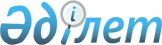 Об утверждении Правил проведения раздельных сходов местного сообщества и количественного состава представителей жителей сел для участия в сходах местного сообщества Койбагарского сельского округа Карасуского района Костанайской области
					
			Утративший силу
			
			
		
					Решение маслихата Карасуского района Костанайской области от 31 мая 2019 года № 328. Зарегистрировано Департаментом юстиции Костанайской области 6 июня 2019 года № 8505. Утратило силу решением маслихата Карасуского района Костанайской области от 29 апреля 2022 года № 120
      Сноска. Утратило силу решением маслихата Карасуского района Костанайской области от 29.04.2022 № 120 (вводится в действие по истечении десяти календарных дней после дня его первого официального опубликования).
      В соответствии с пунктом 6 статьи 39-3 Закона Республики Казахстан от 23 января 2001 года "О местном государственном управлении и самоуправлении в Республике Казахстан" и постановлением Правительства Республики Казахстан от 18 октября 2013 года № 1106 "Об утверждении Типовых правил проведения раздельных сходов местного сообщества" Карасуский районный маслихат РЕШИЛ:
      1. Утвердить прилагаемые Правила проведения раздельных сходов местного сообщества Койбагарского сельского округа Карасуского района Костанайской области.
      2. Утвердить количественный состав представителей жителей сел для участия в сходах местного сообщества Койбагарского сельского округа Карасуского района Костанайской области согласно приложению к настоящему решению.
      3. Признать утратившими силу решения маслихата:
      1) "Об утверждении Правил проведения раздельных сходов местного сообщества и количественного состава представителей жителей села для участия в сходах местного сообщества села Койбагар Карасуского района Костанайской области" от 9 апреля 2014 года № 195 (опубликовано 28 мая 2014 года в газете "Қарасу өңірі", зарегистрировано в Реестре государственной регистрации нормативных правовых актов за № 4722);
      2) "Об утверждении Правил проведения раздельных сходов местного сообщества и количественного состава представителей жителей села для участия в сходах местного сообщества села Амангельды Карасуского района Костанайской области" от 15 сентября 2017 года № 143 (опубликовано 7 октября 2017 года в Эталонном контрольном банке нормативных правовых актов Республики Казахстан, зарегистрировано в Реестре государственной регистрации нормативных правовых актов за № 7230).
      4. Настоящее решение вводится в действие по истечении десяти календарных дней после дня его первого официального опубликования. Правила проведения раздельных сходов местного сообщества Койбагарского сельского округа Карасуского района Костанайской области 1. Общие положения
      1. Настоящие Правила проведения раздельных сходов местного сообщества Койбагарского сельского округа Карасуского района Костанайской области (далее – Койбагарский сельский округ) разработаны в соответствии с пунктом 6 статьи 39-3 Закона Республики Казахстан от 23 января 2001 года "О местном государственном управлении и самоуправлении в Республике Казахстан", постановлением Правительства Республики Казахстан от 18 октября 2013 года № 1106 "Об утверждении Типовых правил проведения раздельных сходов местного сообщества" и устанавливают порядок проведения раздельных сходов местного сообщества жителей сел Койбагарского сельского округа.
      2. Раздельный сход местного сообщества жителей сел (далее - раздельный сход) на территории Койбагарского сельского округа созывается и проводится с целью избрания представителей для участия в сходе местного сообщества. 2. Порядок проведения раздельных сходов
      3. Раздельный сход созывается акимом Койбагарского сельского округа.
      Проведение раздельных сходов допускается при наличии положительного решения акима Карасуского района на проведение схода местного сообщества.
      4. О времени, месте созыва раздельных сходов и обсуждаемых вопросах население местного сообщества оповещается не позднее, чем за десять календарных дней до дня его проведения через средства массовой информации или иными способами.
      5. Проведение раздельного схода в пределах Койбагарского сельского округа организуется акимом Койбагарского сельского округа.
      6. Перед открытием раздельного схода проводится регистрация присутствующих жителей сел Койбагарского сельского округа, имеющих право в нем участвовать.
      7. Раздельный сход открывается акимом Койбагарского сельского округа или уполномоченным им лицом.
      Председателем раздельного схода является аким Койбагарского сельского округа или уполномоченное им лицо.
      Для оформления протокола раздельного схода открытым голосованием избирается секретарь.
      8. Кандидатуры представителей жителей сел Койбагарского сельского округа для участия в сходе местного сообщества выдвигаются участниками раздельного схода в соответствии с количественным составом, утвержденным маслихатом Карасуского района.
      Количество представителей жителей сел Койбагарского сельского округа для участия в сходе местного сообщества определяется на основе принципа равного представительства.
      9. Голосование проводится открытым способом персонально по каждой кандидатуре. Избранными считаются кандидаты, набравшие наибольшие голоса участников раздельного схода.
      10. На раздельном сходе ведется протокол, который подписывается председателем и секретарем и передается в аппарат акима Койбагарского сельского округа. Количественный состав представителей жителей сел для участия в сходах местного сообщества Койбагарского сельского округа Карасуского района Костанайской области 
					© 2012. РГП на ПХВ «Институт законодательства и правовой информации Республики Казахстан» Министерства юстиции Республики Казахстан
				Утверждены
решением маслихата
от 31 мая 2019 года
№ 328Приложение
к решению маслихата
от 31 мая 2019 года
№ 328
№
Наименование населенного пункта
Количество представителей жителей сел Койбагарского сельского округа Карасуского района Костанайской области (человек)
1.
Для жителей села Койбагар Койбагарского сельского округа Карасуского района Костанайской области
35
2.
Для жителей села Амангельды Койбагарского сельского округа Карасуского района Костанайской области
19